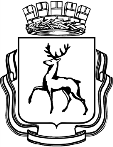 АДМИНИСТРАЦИЯ ГОРОДА НИЖНЕГО НОВГОРОДАМуниципальное бюджетное  общеобразовательное учреждение«Школа  № 138»УТВЕРЖДЕНО приказом директора № 240-О от 31.08.2015г.ПРАВИЛАвнутреннего распорядка обучающихсяОБЩИЕ ПОЛОЖЕНИЯНастоящие Правила внутреннего распорядка обучающихся (далее - Правила) разработаны в соответствии со ст. 33,34, 35, 37,41,42,43, 45 Федерального закона от 29.12.2012 г. № 273-ФЗ «Об образовании в Российской Федерации»; Федеральным законом от 24.07.1998 г. № 124-ФЗ (ред. 02.07.2013 г.) «Об основных гарантиях прав ребёнка в Российской Федерации»; «Концепцией духовно-нравственного развития и воспитания личности гражданина России», Конвенцией ООН «О правах ребёнка», приказом Министерства образования и науки РФ от 15.03.2013 г. № 185 «Об утверждении порядка применения к обучающимся и снятия с обучающихся мер дисциплинарного взыскания» и Уставом школы с целью обеспечения учебно-воспитательного процесса, укрепления дисциплины, сохранности жизни и здоровья обучающихся.Настоящие Правила распространяются на обучающихся школы и являются обязательными для исполнения.Настоящие Правила распространяются на территорию школы и на все мероприятия, проводимые школой.Цели Правил:создание нормальной рабочей обстановки, необходимой для организации образовательной деятельности:обеспечение успешного освоения обучающихся образовательных программ,воспитание уважения к личности, ее правам,развитие культуры поведения и навыков общения,сохранности жизни и здоровья обучающихся.ПРАВА И ОБЯЗАННОСТИ ОБУЧАЮЩИХСЯОбучающиеся имеют право на:уважение человеческого достоинства, защиту от всех форм физического и психического насилия, оскорбления личности, охрану жизни и здоровья,-свободу совести, информации, свободное выражение собственных взглядов и убеждений,-участие в управлении образовательной организацией в порядке, установленном ее уставом,ознакомление со свидетельством о государственной регистрации, с уставом, с лицензией на осуществление образовательной деятельности, со свидетельством о государственной аккредитации, с учебной документацией, другими документами, регламентирующими организацию и осуществление образовательной деятельности в школе,-бесплатное пользование библиотечно-информационными ресурсами, образовательной базой школы,каникулы для отдыха и иных социальных целей в соответствии с законодательством об образовании и календарным учебным графиком,пользование в порядке, установленном локальными нормативными актами, лечебно-оздоровительной инфраструктурой,развитие своих творческих способностей и интересов, включая участие в конкурсах, олимпиадах, выставках, смотрах, физкультурных мероприятиях, спортивных мероприятиях, в том числе в официальных и спортивных соревнованиях, и других массовых мероприятиях,на посещение по своему выбору мероприятий, которые проводятся в школе и не предусмотрены учебным планом. Привлечение обучающихся без их согласия и несовершеннолетних обучающихся без согласия их родителей (законных представителей) к труду, не предусмотренному образовательной программой, запрещается,на создание общественных объединений обучающихся в установленном федеральным законом порядке,на обращение лично или через своих представителей в комиссию по урегулированию споров между участниками образовательного процесса.Обучающиеся обязаны:Обучающиеся обязаны:добросовестно осваивать образовательную программу, выполнять учебный план или индивидуальный учебный план, в том числе посещать предусмотренные учебным планом или индивидуальным учебным планом учебные занятия, осуществлять самостоятельную подготовку к занятиям, выполнять задания, данные педагогическими работниками в рамках образовательной программы,выполнять требования Устава школы, настоящих Правил и иных локальных нормативных актов по вопросам организации и осуществления образовательной деятельности,заботиться о сохранении и об укреплении своего здоровья, стремиться к нравственному, духовному и физическому развитию и самосовершенствованию,уважать честь и достоинство других обучающихся и работников организации, осуществляющей образовательную деятельность, не создавать препятствий для получения образования другими обучающимися,бережно относиться к имуществу организации, осуществляющей образовательную деятельность.Обучающимся запрещается:приносить, передавать или использовать оружие, спиртные напитки, табачные изделия, токсические и наркотические вещества,использовать любые средства и вещества, которые могут привести к взрывам и пожарам,применять физическую силу, производить любые действия, влекущие за собой опасные последствия для окружающих.РЕЖИМ ЗАНЯТИЙ ОБУЧАЮЩИХСЯУчебные занятия и занятия дополнительного образования проводятся по расписанию, утверждённому директором школы.Учебные занятия начинаются в 8 часов.По завершении занятий обучающиеся должны покинуть кабинет, в сопровождении учителя спуститься в раздевалку и покинуть школьное здание, если не предусмотрены другие занятия (факультативы, кружки и др.) или не проводятся внеклассные мероприятия.Все внеклассные мероприятия проводятся только за пределами учебного процесса и завершаются не позднее 21 часа.ПООЩРЕНИЯ И НАКАЗАНИЯ ОБУЧАЮЩИХСЯМеры поощрения обучающихся:За успешную учебу, активное участие в жизни школы, примерное поведение к обучающимся могут применяться следующие меры поощрения:размещение фотографии на Доске Почета,награждение Почетной грамотой,публичное объявление благодарности,награждение благодарственным письмом родителей (законных представителей) обучающихся.За неисполнение или нарушение Устава школы, настоящих Правил и иных локальных нормативных актов по вопросам организации и осуществления образовательной деятельности к обучающимся могут быть применены меры дисциплинарного взыскания - замечание, выговор, отчисление из школы.Перечень вопросов, по которым не применяются меры дисциплинарного взыскания, регламентируются Федеральным законом «Об организации в Российской Федерации» (статья 43, п.5, п.6).При выборе меры дисциплинарного взыскания школа должна учитывать тяжесть дисциплинарного проступка, причины и обстоятельства, при которых он совершен, предыдущее поведение обучающегося, его психофизическое и эмоциональное состояние, а также мнение Совета обучающихся, Совета родителей.По решению школы за неоднократное совершение дисциплинарных проступков, допускается применение отчисления несовершеннолетнего обучающегося, достигшего возраста пятнадцати лет, из школы, как меры дисциплинарного взыскания. Отчисление несовершеннолетнего обучающегося применяется, если иные меры дисциплинарного взыскания и меры педагогического воздействия не дали результата и дальнейшее его пребывание в школе, осуществляющей образовательную деятельность, оказывает отрицательное влияние на других обучающихся, нарушает их права и права работников школы, а также нормальное функционирование школы.Решение об отчислении несовершеннолетнего обучающегося, достигшего возраста пятнадцати лет и не получившего основного общего образования, как мера дисциплинарного взыскания принимается с учетом мнения его родителей (законных представителей) и с согласия комиссии по делам несовершеннолетних и защите их прав. Решение об отчислении детей-сирот и детей, оставшихся без попечения родителей, принимается с согласия комиссии по делам несовершеннолетних и защите их прав и органа опеки и попечительства.В вопросах, не урегулированных настоящими Правилами, следует руководствоваться действующим законодательством.ПРИНЯТОна педагогическом совете 31.08.2015г. Протокол № 1С учетом мнения Совета родителей Протокол № 1 от 31.08.2015г Совета обучающихся Протокол № 1 от 31.08.2015г